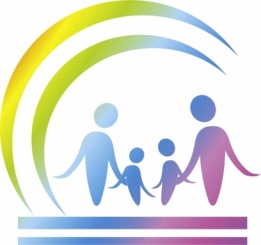 Как защитить ребенка от жестокого обращения:Прислушивайтесь к своему ребенку.Пусть ребенок знает, что он может с уверенностью говорить с вами, о чем угодно.
Познакомьтесь с друзьями своего ребенка и членами их семей.Познакомьтесь со всеми взрослыми, которые общаются с вашим ребенком: воспитателями в детском саду, учителями, нянями.Научите ребенка правильно называть интимные части тела, объясните разницу между «хорошим» и «плохим» контактом.Попросите членов семьи или друзей помочь вам, если вы не справляетесь или устали. Изучите методы борьбы со стрессом.Научитесь распознавать признаки насилия и пренебрежения.Узнайте имена ваших соседей и их детей. Любовь, доверие, внимание, понимание, нежность, родительская забота – это и есть защита детей от насилия и жестокого обращения.